Департамент образования и науки Тюменской областиГАПОУ ТО «Ишимский многопрофильный техникум»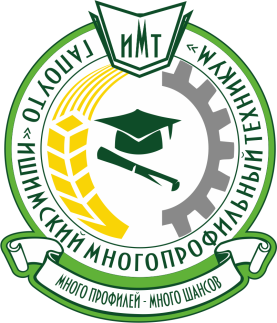 ПРОГРАММАФорума «Большая перемена»19марта 2016 годаВремя проведения:10.00 часов.Место проведения: ГАПОУ ТО «Ишимский многопрофильный техникум», корпус 2, ул. Деповская, 21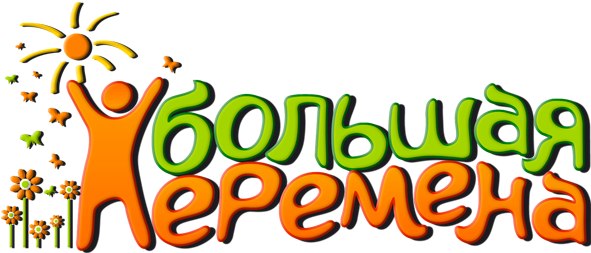 Ишим, 2016ПРОГРАММАПЛОЩАДКИ                 10.00-10.30Открытие форума «Большая перемена»Конев С.Г., директор ГАПОУ ТО «Ишимский многопрофильный техникум»10.35-14.45Работа площадок:«Белоснежные кружева»«Автомобилист»«Строительная мастерская»«Фейерверк фантазий»Цветочно-декоративный дизайнПриёмная комиссия ПОО Тюменской областиИнтернет-кафе «Фильм, фильм, фильм…»Электролинейная мастерскаяМодераторы площадок14.50-15.05Закрытие форума.Блиц-опрос участниковКонев С.Г., директор ГАПОУ ТО «Ишимский многопрофильный техникум»;Симбирева Е.Б., заместитель директора по воспитательной работе и социальным вопросамНаименование станцииФорма проведенияОтветствен-ные№ ауд.«Белоснежные кружева»Мастер-классЖукова Л.Ф.10«Автомобилист»ВикторинаГоликов А.А.Суслов Р.И.8«Строительная мастерская»Творческая мастерскаяВереникина Н.А. Астаева С.С.25«Фейерверк фантазий»Мастер-классКазакова О.В.4Цветочно-декоративный дизайнМастер-классПланида А.Г.Федорова И.С.16Приёмная комиссия ПОО Тюменской областиОткрытый диалогКостина У.Н.Младоновская Т.В.Десятова М.А.Повод Н.С.1Интернет-кафе «Фильм, фильм, фильм…»Видео-презентация, игровая познавательная программаЗарембо Г.В.Гусева Е.Б.Криволапова М.С.Красовских Л.Н.6Электролинейная мастерскаяМастер-классРагозина Е.В.Яковлев К.А.14